Grade : 66666666Units:    1 , 2 , 3 Unit one -  A famous artistVocabularya. Choose the correct answer from a, b, c and d1- That baby is sleeping soundly in his--------------.          a) cot                 b) palm leaves          c) model                d) furniture 2- My grandfather…………….. ………………….. at the age of 92.   a)  collected      b)  showed       c)  passed away        d) made3- My family bought new ……………………… for our new villa.   a)  cot            b) middle              c) palm leaves        d) furniture 4- My uncle …………………………. a big house. He is rich.a) passes away        b) owns                  c) collects                d) showsb)  Choose the correct answer from a, b, c and d1-  The artist painted a    …………………… of Kuwait Towers . a) cot           	b) middle	     c) palm leaves               d) model2- The mother was sad because her son  …………………… away. a) showed   	b) passed  	     c) moved                 d) made3- He likes   …………………… shells on the beach. It's his hobby. a) collecting     	b) moving  	     c) owning                   d) showing4- I bought some new   …………………… for my house.  a) model      	b) furniture     c) background       d) middlec)  Fill in the spaces with the most suitable words from the list :(  palm leaves  -  moved  - owns  - middle  - show )1- My brother ………………………. an expensive car. 2- Great artists ………………………their paintings in the museums. 3- A Manazz used to be made of ………………………. 4- My family ……………………….  to  a new house last week. 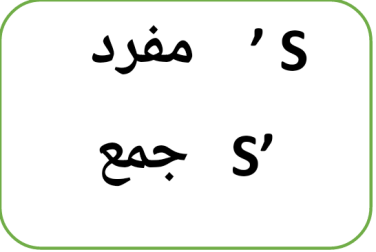 GrammarThis is my sister’s car. She drives it carefully. This is my uncle’s son. He is a doctor.   Miss Maha is the  students’ teacher. They respect her.Used to ////// didn't use to   + infinitive( (مصدرa. Choose the correct answer between brackets:           I  (use to  - used to – am used to ) drink milk when I was young, but I  (didn't – don't – doesn't ) use to drink coffee. All children at my age used ( in – for – to ) have the same habit. I didn’t use to ( drinking – drink – drinks ) fizzy drinks.    b. Choose the correct answer between brackets:       I ( am – was – were ) born in 2012 in Kuwait. I ( used – uses – using ) to drink milk when I was five years old. I didn't ( used – use – using ) to drink tea. My friend  used to ( lives – lived – live ) in a city.      Do as shown between the brackets:1- He used to come to school late.                                  (Make negative)………………………………………………………………………………………………………… 4- Hani used to play football in the park.       ( Ask a question ) …………………………………………………………………………………………………………Writing Everyone has his own hobby. " Plan and write a paragraph (not less than 8 sentences) about "Painting"  These guide words may help you : (hobby - need - colours -good at - free time - draw- teacher - artist)Plan your topic here 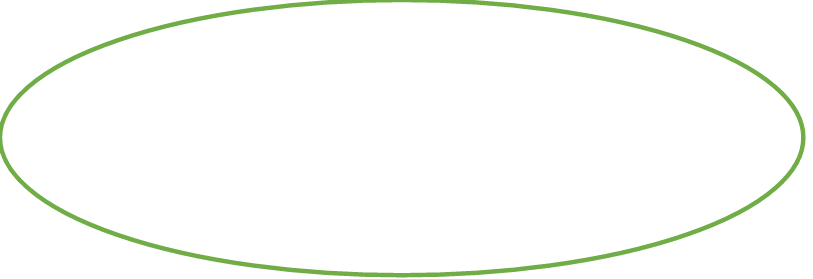 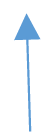 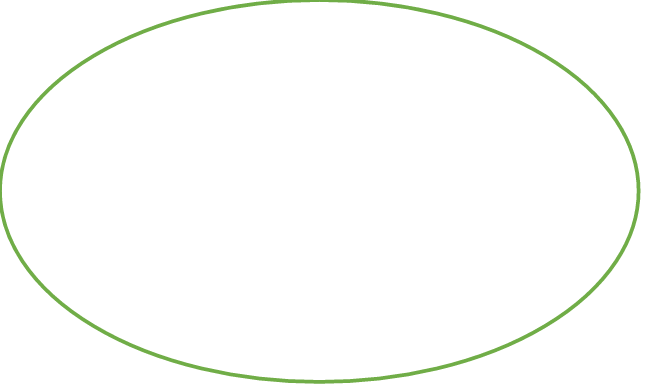 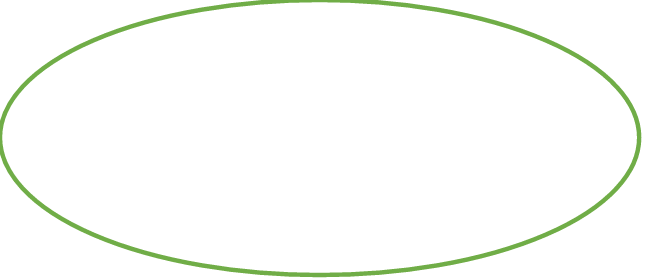 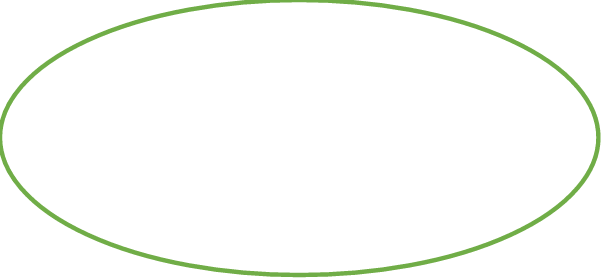 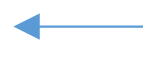 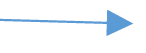 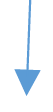 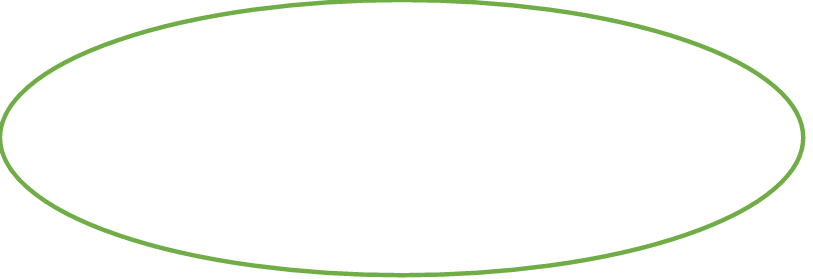 Write your topic here …………………………………………………………………………………………………………………………………………………………………………………………………………………………………………………………………………………………………………………………………………………………………………………………………………………………………………………………………………………………….…………………………………………………………………………………………………………………………………………………………..………………………………………………………………………………………………………………………………………………………….. SpellingRewrite the underlined words correctly:1- There is a piece of fruntirue in the ferorguond of the picture. ………………………………………………………………………………………………………………………………………………………………2- I clolcet shells because I want to sohw them in the museum.………………………………………………………………………………………………………………………………………………………………Unit 2 - Vocabularya. Choose the correct answer from a, b, c and d1- There are a lot of …………………………………….… in the newspaper.a) advertisements              b) spheres	     c) editions             d) deals2- My father is a ……………………………………………………………….… He is rich.      a) price                 b) aquarium         c) scuba diving     businessman.  3- My mother always cooks  …………………………………….…food.       a) exciting            b) tasty              c) broken               d) old – fashioned     4- I …………………………………….… the school bus so I came to school  late. a) collected            b) missed         c) fed                       d) owned b)  Fill in the spaces with the most suitable words from the list :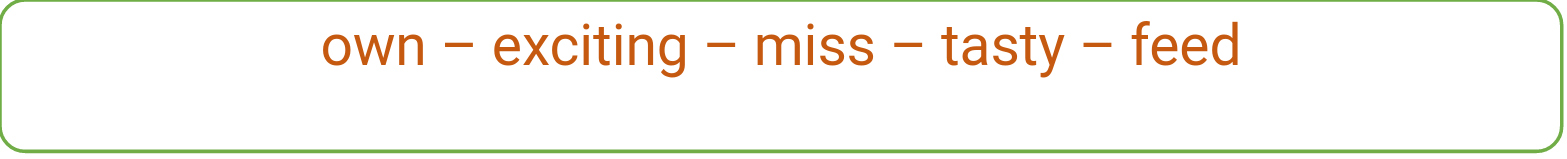 1-  I watched an    ……………………  film  in the cinema last week.2- Don't ……………………………..the last edition of I phone .                                 3- We had a ……………………   meal in the restaurant yesterday.4- Don't ………………………………sharks in the aquarium. GrammarFirst conditional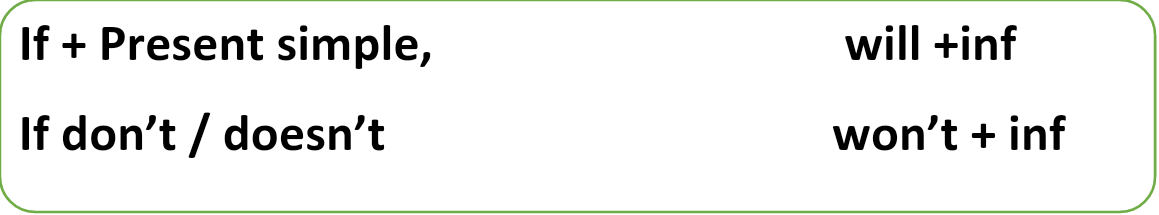 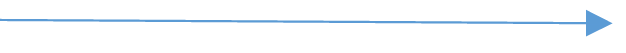                                                                                     Won’tIf +        مضارع بسيط              will  +  مصدر 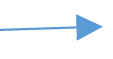 1- If  I   have money, I   will buy  a car. 2- If  he  sleeps early,   he  will get up early. Choose the correct answer between brackets:          If Sami doesn’t  hurry up, he ( misses – will miss – missed) the school bus. If he misses the school bus, he ( be – will be – would be ) late for school. Do as shown between the brackets:1-If she does sports , she (be) healthy.                  (Correct)…………………………………………………………………………………………………..2- If I do sports,…….................................................................................. ( Complete)…………………………………………………………………………………………………..5- If it ( be ) hot, I'll go swimming.                  ( correct )  …………………………………………………………………………………………………..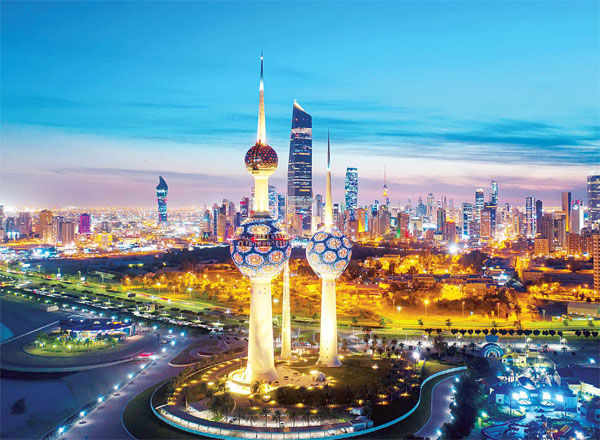 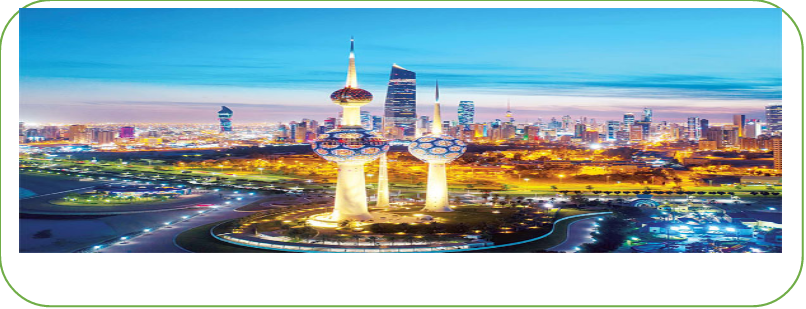 (1)Composition " “Kuwait is a wonderful country with many places to visit"      Plan and write a paragraph not less than [8 sentences] about “The most interesting places in Kuwait"         The following guide words may help you.  ( interesting / old / The Red Palace / visit / modern / malls / go / Aquarium) 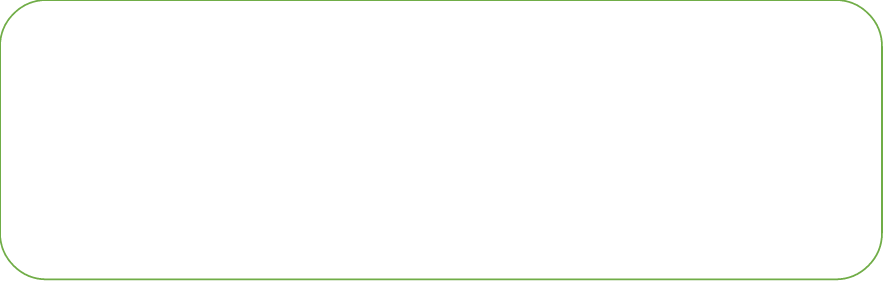 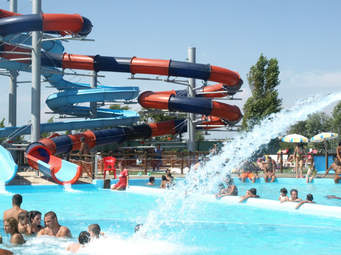 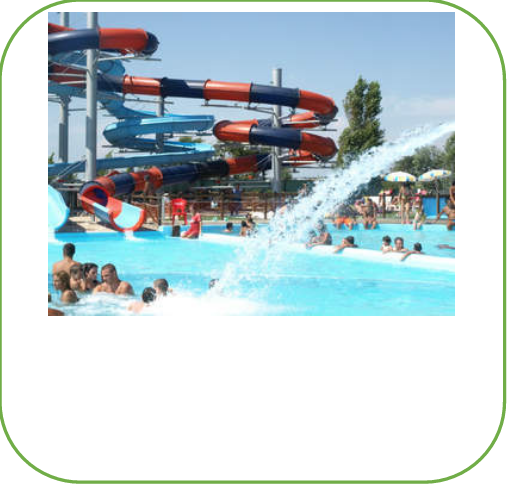 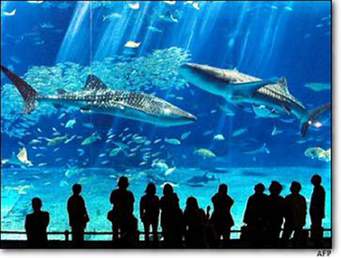 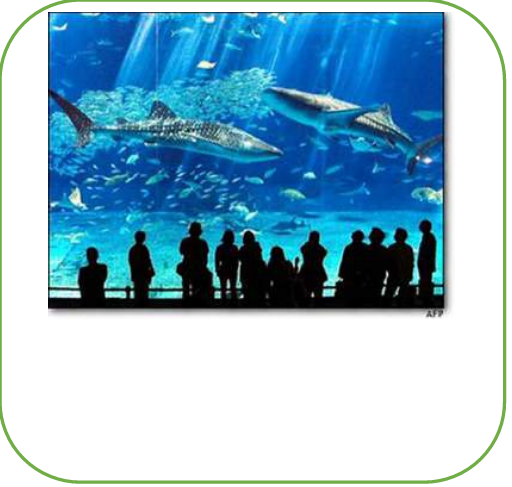 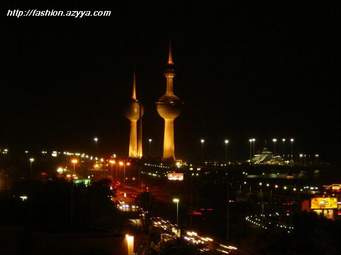 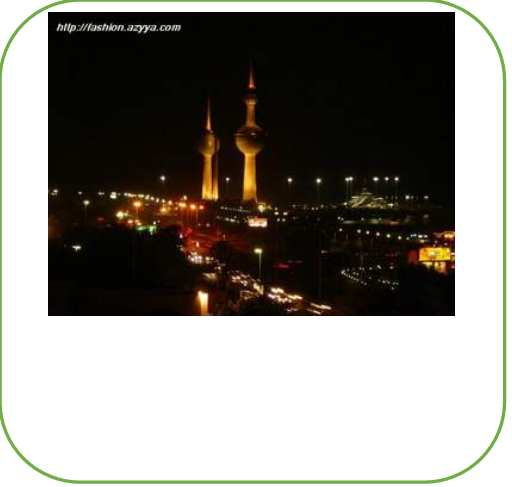 Plan your topic here Write your topic here  SpellingRewrite the underlined words correctly:1- Sucab idinvg is an eicxting  sport. ………………………………………………………………………………………………………………………………………………………………2- I bought the new etidoin of my favourite game.Its pcrie is high………………………………………………………………………………………………………………………………………………………………Unit 3 ----Vocabularya. Choose the correct answer from a, b, c and d1- My favourite TV…………………..……is cartoon .        a) programme           b) sphere              c) cot                 d) furniture. 2- The fast driver ……………the young boy who was walking in the street.        a) show                       b) hit                      c) feed                    d)collect 3- I lost my keys. I couldn’t…………………….…where I put them.        a) remember              b)prefer                c)collect                  d)hit 4-I …………..watching documentary films. They are exciting.  a)prefer                       b) hit                   c) x-ray                     d)collect5-My favourite ………………. is Tom & Jerry.        a)daughter            b) receptionist       c) cartoon                d) furnitureb)  Fill in the spaces with the most suitable words from the list :hit – frightened – leave –worried – remember1-I couldn't …………………..where I put my keys. 2-The parents were …………………….about their sick daughter. 3-They will…………………their house and move to a new one.  4-Children sometimes feel ..................................of animals . GrammarConjunctions: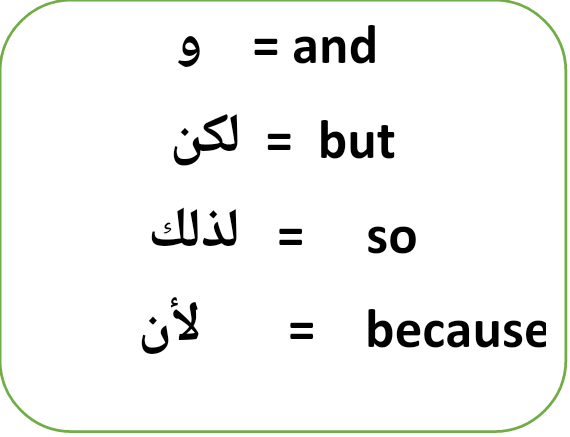 Choose the correct answer between brackets:          Hani ( or – and – so ) I are close friends. He likes swimming ( or – but – because )I prefer watching cartoons.  Hani was ill last week, ( so – and – because ) he didn’t come to school .I'll visit him ( and – so – because ) he is my best friend  .Do as shown between the brackets:1- Rami can't run fast. He is very fat.                     ( join:   because) ……………………………………………………………………………………………………………………2- Mona was very ill. She went to the hospital.                   ( join:…so ) ……………………………………………………………………………………………………………………الزمن الماضي البسيط :     The simple past tense ( 2nd form of the verb ):Key words :                       yesterday , ago , last……., agoExamples  bought  , travelled , went , ran , played , was , were , visited, usedExamples : Where did you go last week ?  I went to the club . Yes / No questions : A ) Did you enjoy your trip  ? B ) Yes , I did  .           No , I  didn't .Question words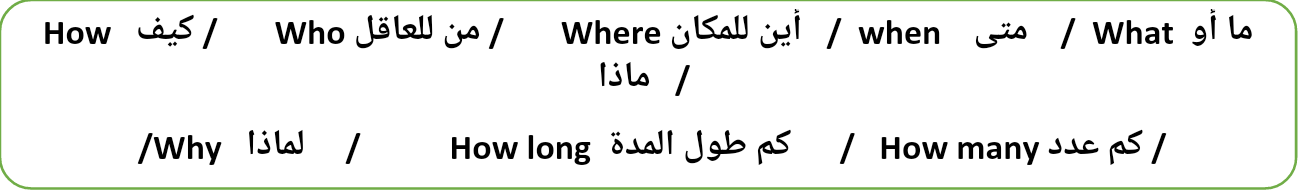 Do as shown in brackets: 1. I (  visit )  my uncle yesterday.                       ( correct )…………………………………………………………………………………..………………………………..2.We ( buy ) our food from the market last Friday.          ( correct )       …………………………………………………………………………………..……………………………….. 3. I   watched  a film last week.                  ( Negative )…………………………………………………………………………………..………………………………..- The boy ate a delicious cake two hours ago.                  (Ask a question)      …………………………………………………………………………………..……………………………….. 7- Rami went to school by bus.                                               (Ask a question)…………………………………………………………………………………..………………………………..Choose the correct answer :Last  holiday I ( travel – travelled – am travelling ) to Malaysia with my family. We ( go – went - goes ) there by plane. We ( stay – staying – stayed ) in a big hotel. We ( visit – visits – visited ) wonderful places.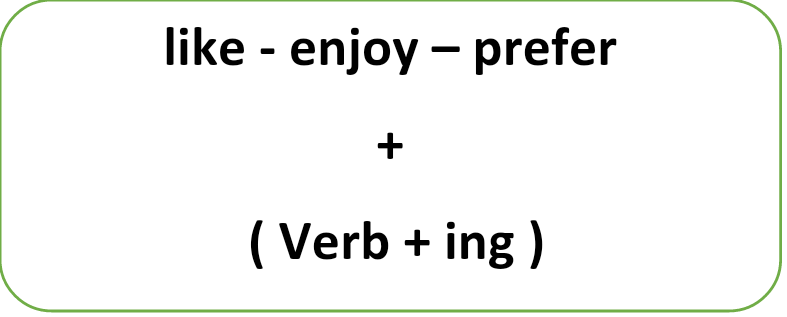 1- I like ( listen) to music.                                                              ( Correct )……………………………………………………………………………………………………………2- She enjoys ( cook ) everyday.                                                  ( Correct )……………………………………………………………………………………………………………3- We prefer ( play ) tennis.                                                        ( Correct)……………………………………………………………………………………………………………4- They always go ( sail ) .                                                           ( correct )……………………………………………………………………………………………………………"Car accidents are very dangerous." Plan and write a paragraph (not less than 8 sentences) about "car accidents"  These guide words may help you :(  car accidents – use mobile – drive –sleeping –follow- traffic rules)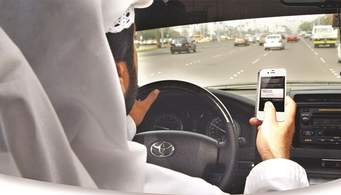 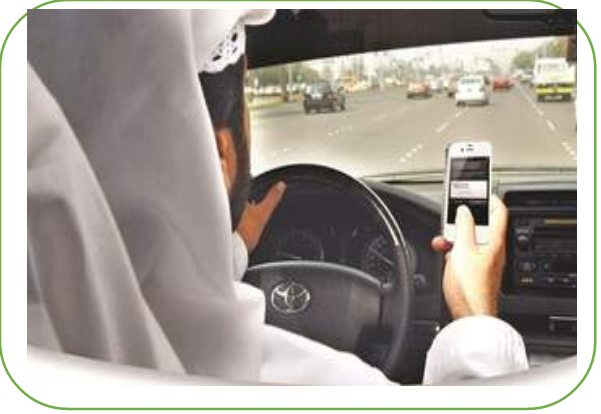 Plan your topic here 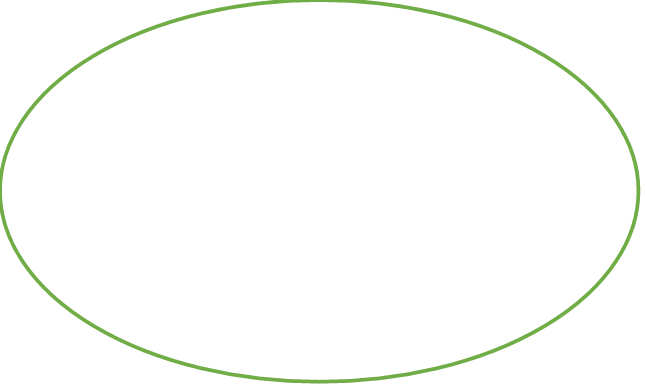 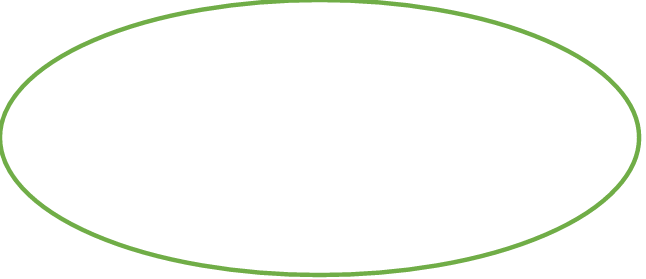 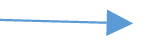 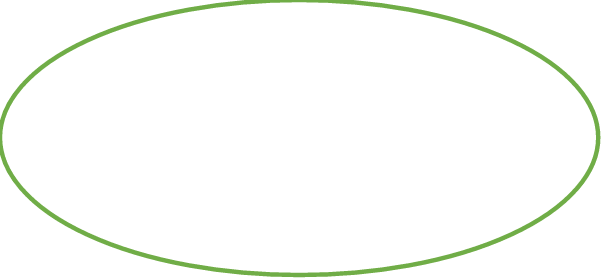 Write your topic here …………………………………………………………………………………………………………………………………………………………………………………………………………………………………………………………………………………………………………………………………………………………………………………………………………………………………………………………………………………………….…………………………………………………………………………………………………………………………………………………………..…………………………………………………………………………………………………………………………………………………………..……………………………………………………………………………………………………………………………………………………………………………………………………………………………………………………………………………………………………………………………………………………………………………………………………………………………………………………………………………………………Word Part of speech Meaning Word Part of speech Meaning model(n)نموذجBackground (n)خلفية cot(n) سرير الطفلforeground (n) أمام palm leaves(n) سعف النخيلmiddle (n) منتصف own(n) يمتلكfurniture (n) أثاث move to(ph.v)ينتقل إلىmade of (ph.v)مصنوع من collect(v)يجمعsoundly (adv) بعمق-بهدوء rough(adj)(البحر )هائجshow (v) يعرض rough(adj)(البحر )هائجpass away (ph.v)يموت Word Part of speech Meaning Word Part of speech Meaning advertisement(n)إعلانmiss(v)يفقدsphere(n) مجسم كروي edition(n) إصدار- نسخةbusinessman(n) رجل أعمالprice(n) سعر- ثمنfeed(v) يطعمbrowser(n) متصفحHappily(adv)بسعادةdeal(n)صفقةscuba diving(n)الغوص بالمعداتexciting(adv)  رائع- مثيرTasty(adj)لذيذShows(n)عروضaquarium(n)حوض سمك Old-fashioned (adj)قديم الطرازaquarium(n)حوض سمك Old-fashioned (adj)قديم الطرازWord Part of speech Meaning Word Part of speech Meaning receptionist(n)موظف استقبالRemember(v)يتذكرworried(adj) قلقx-ray(v) يصور صورة أشعة programme(n) برنامجSafety(n) أمان- سلامةhastily(adv) بسرعةHit(v) يصطدمcartoon(n)رسوم متحركةActor(n)ممثلprefer(v)يفضل Episode(n) حلقة daughter(n)ابنةBroken(adj)مكسورleave(v)يترك / يغادرFrightened(adj)مرعوب- خائفleave(v)يترك / يغادرFrightened(adj)مرعوب- خائف